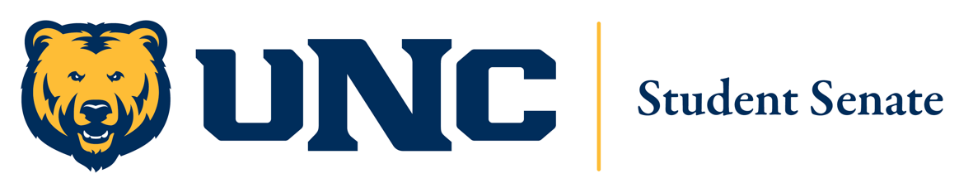 Order of Business41st Administrative Minutes University Center Columbine Suites, 5:30PMSeptember 1st, 2021Call to OrderMeeting began at 5:32pmRoll CallGet-to-Know-Your-Senate-Question: In one sentence, why did you join Student Senate (or your respective governing body for our representatives)? 17 of 19 voting members present.Special ReportsEmily from the Purchasing OfficeWork copy form: overview of items bought and amount of spending. $1,000 spending limit. Cannot be used for internal (UNC) purchases. No more than a 20% tip if at a restaurant. Reminder: tax free.Need a signature from Briauna or Evan to get the P-Card.Caterina, Quentin, and Enrique have budgets. Send them what you want to purchase and, if approved, collaborate with them to work with Briauna to get approved/denied. Take that email to the card office. Request that funding two weeks in advanced. Public CommentCabinet ReportsPresidentFaculty Senate meeting on Monday- starting a Students First Initiative. Looking for student leaders to join committee. 80% of students are vaccinated and 90% of faculty. 6:30 BSU meeting tonight! Exhibit at CC. Check it out! Student TrusteeNO REPORT.Director of Campus RelationsUNC swag and apparelUNC library potential eventsSchool of Biology’s fall kickoffPreparation for Fall Town Hall: October 6th or 20th Director of FinanceITECHIT fund to different departments. Student fee funded = eligible to apply. Finance committee will decide.P-CARDSDirector of Student AffairsConstitution Day and Labor Day materialsWeekly Zoom Town Hall?One application in for PVA! Will schedule meeting with them.Election Commissioner / ParliamentarianStudent concern expressionInformation sharing. Student Rights Advocate Student Judiciary and Grievance ProcessA lot of grievances were filed in the wrong place this past year. Chief of StaffEVENTS:HIGHLY ENCOURAGED: State of the University address, September 8th 3:30-5:30Discussing outlook for this year. Speakers: Enrique, Roni Secord (Classified Staff Council Chair), Kendra Schneider (Professional Administrative Staff Council Chair), and Oscar Levin (Faculty Senate Chair). Only reasons to not be there: class, sick, work. Will be counted as office hours. College Senator ReportsCollege of Education & Behavioral ScienceScheduled meeting with deanPsi Chi meetingFSO start biweekly meetings tomorrow at 11:30Student issue: Gunter picture representation. Stereotype threat. College of Humanities & Social SciencesScheduled meeting with deanMonfort College of BusinessScheduling meeting with DeanCollege of Natural & Health SciencesScheduling meeting with dean College of Preforming & Visual ArtsMeeting together so we have a plan before going to our new deanAuditions for ensembles happened this week. Excited things to come!Representative/Committee ReportsLeadership for Environmental Action Fund (LEAF)Student Judiciary Residence Hall Association Graduate Student Association Movie on Friday. Wednesday, Sept 9th- 10am. Active Shooter defense. Everyone welcome. 18th Self-defense class at the Rec Center. Grant funding to students for professional development opportunities. PASC Faculty SenateClassifiedUnfinished BusinessNew BusinessPRACTICE LEGISLATION: Closing Remarks/Other BusinessConfirmation of Jenni Harding as the Chair of the Academic Appeals BoardAccording to Board Policy 2-1-204(4), the Academic Appeals Board Chair must also be confirmed by the Student Senate.CONTEXT: Students may appeal any academic decision that they consider arbitrary or capricious, or contrary to University policy.Jenni Harding has been invited to our meeting on September 8th- come with any and all questions for her that will make you confident to either confirm or deny her appointment on the 15th. Committee Assignments: senators should have one representative in each of the committees. There will be opportunities to switch committees throughout the year, if wanted/needed. The committees are as follows: Academic Affairs Committee: Empounco wering students academically through the use of conference grants, academic excellence awards, and other programs.Finance Committee: empowering students through the implementation and allocation of student fees.Student Affairs Committee: empowering students to inspire change through communication and campus involvement.Each college must fill out the survey here by the start of meeting on the 8th https://unco.co1.qualtrics.com/jfe/form/SV_9F8Nu7t9ggkGkKO AdjournmentMeeting adjourned at 6:25pm 